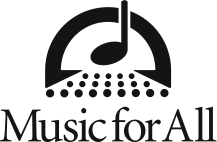 Top Students Receive Scholarships at 2015 Bands of America Grand National ChampionshipsFOR IMMEDIATE RELEASE (December 1, 2015) – Music for All’s efforts to create, provide, and expand positively life-changing experiences include awarding a number of scholarships each year. This year, at one of the organization’s largest events, the Bands of America Grand National Championships, three students were given substantial support to use for upcoming college tuition expenses. The 2015 recipient of the Yamaha Marching Band Scholarship, a $1,000 award presented by Music for All’s National Presenting Sponsor, the Yamaha Corporation of America, was Lisa Gudan, senior drum major at Homestead High School in Cupertino, CA. Gudan was a Music Ambassador for 2015 World Association for Symphonic Bands and Ensembles Conference and was invited to perform with the All-State Honor Band Wind Ensemble for California. The Fred J. Miller Family Fund, a $1,000 award through the Music for All Foundation, was presented to Clayton Ehlers, senior at Waukesha North High School in Waukesha, WI. Ehlers showcases the high caliber of passion, talent, and dedication that Mr. Miller had for music education and the marching arts. Playing several instruments such as bassoon, mellophone, trumpet, oboe, piano and ukulele, Ehlers is eager to continue learning and teaching music. Another scholarship presented by the Miller family was the Fred J. Miller Music Education Fund, which was awarded to Rebecca Singletary, senior drum major at Fred J. Paige High School in Franklin, TN. Singletary received this $2,000 scholarship based upon her many impressive accomplishments including her participation in the 2015 Music for All Honor Band of America, selection to be a Myra Jackson Blair Vanderbilt Scholarship Recipient and leadership in the Tennessee All-State Band. To learn more about Music for All and stay up to date on scholarship opportunities offered through the organization, please visit www.musicforall.org. About Music for All
Celebrating its 40th Anniversary in 2015, Music for All (MFA) is one of the nation’s largest and most influential organizations in support of active music making. Since 1975, MFA, through its Bands of America and Orchestra America programs, has been a destination and set the standard for scholastic music ensemble performance and music education advocacy. As a 501(c)(3) nonprofit educational organization, MFA’s mission is to create, provide and expand positively life-changing experiences through music for all. MFA’s vision is to be a catalyst to ensure that every child in America has access and opportunity for active music-making in their scholastic environment. MFA’s programs include 20+ annual events, including the Bands of America Grand National Championships and Regional Championships for marching band, the Music for All Summer Symposium camp for students and teachers, the Music for All National Festival for concert bands, orchestra, jazz and percussion ensembles and national honor bands and orchestras.Sponsorship Information Music for All efforts are supported through sponsorships, including current partnerships with National Presenting Sponsor Yamaha Corporation of America; Official Uniform Sponsor Fred J. Miller, Inc.; Official Performance Equipment Sponsor Wenger Corporation; Official Student Travel Partner Music Travel Consultants; Title Sponsor of Texas Championships, Texas Dairy Queen®; Corporate Sponsors Visit Indy and the City of Indianapolis, Vic Firth Company, Zildjian and United States Marine Drum & Bugle Corp, Strategic Advocacy Partner, NAMM; Associate Sponsors DANSR, Remo, Inc., Tresona Multimedia, Director’s Showcase International, Delivra and Woodwind & Brasswind. Music for All is also supported by the Indiana Arts Commission, Arts Council of Indianapolis, the Ball Brothers Foundation, George and Frances Ball Foundation, Lilly Endowment Inc.# # #**FOR IMMEDIATE RELEASE**MEDIA CONTACT:Kathryn Reinhardt, Marketing Coordinator
Direct phone 317-524-6213
Cell 314-488-8070
Kathryn.r@musicforall.org